NORTH CAROLINA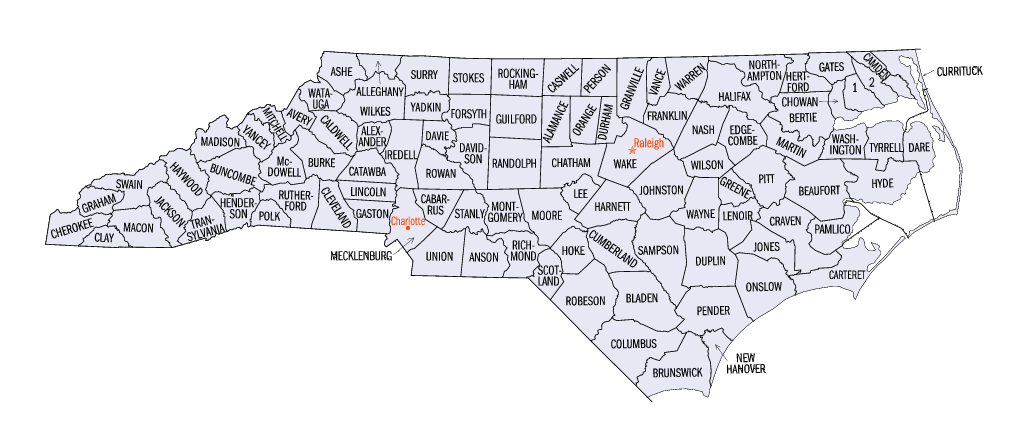 A. PHILIP RANDOLPH INSTITUTE, INC.P.O. Box 10428Raleigh, North Carolina 27605(919) 833-6671Advertiser’s Name______________________________Address _____________________________________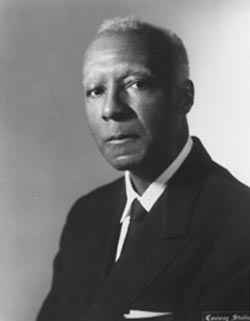                _____________________________________Telephone # __________________________________DEADLINE: March 31, 2017 (PLEASE SEND A CAMERA-READY AD OR EMAIL IT TO sgrimes@ncapri.org)Diamond Sponsor $2000.00 Contribution (includes 14 tickets, full page ad, recognition and special seating)Platinum Sponsor $1500.00 Contribution (includes 6 tickets, full page ad, recognition and special seating)Gold Sponsor $700.00 Contribution (includes 2 tickets, half page ad, recognition and special seating)Silver Sponsor $500.00 Contribution (includes 1 tickets, quarter page ad and recognition)FULL PAGE $150.00 HALF PAGE $ 75.00QUARTER-PAGE $50.00BUSINESS CARD $25.00PATRONS PAGE $1.00 PER NAMEBANQUET TICKET $60.00 EACHPLEASE COMPLETE THIS FORM AND MAIL ALONG WITH YOUR PAYMENT FOR TICKETS, JOURNAL AD, AND SPONSORSHIPS TO THE ADDRESS BELOW.For questions regarding ads, please contact:Ms. Shavon Grimes @ (919) 833-6671 Return responses to: Ms. Dianne JacksonNorth Carolina A. Phillip Randolph Institute, Inc.P. O. Box 10428Raleigh, North Carolina 27605Make Checks Payable to: NCAPRI